ПРОЕКТПОСТАНОВЛЕНИЯот “ 09 “ 06 2016г.  № 165а.Хакуринохабль«О внесении изменений в постановление главы администрации МО «Шовгеновский район» № 284 от 17.07.2012г. «Об утверждении Реестра муниципальных услуг (функций )в муниципальном образовании «Шовгеновский район»»	В целях приведения в соответствие с действующим законодательством, а также повышения эффективности расходования бюджетных средств, открытости и общедоступности информации по предоставлению муниципальных услуг населению муниципального образования «Шовгеновский район», в соответствии с Федеральным законом от 06.10.2003 г. №131-ФЗ «Об общих принципах организации местного самоуправления в Российской Федерации», глав администрации МО «Шовгеновский район»					ПОСТАНОВИЛ:1.Внести  изменения в Реестр муниципальных услуг (функций) муниципального образования  «Шовгеновский район», утвержденный постановлением главы администрации МО «Шовгеновский район» № 284 от 17.07.2012г. «Об утверждении Реестра муниципальных услуг (функций )в муниципальном образовании «Шовгеновский район», согласно приложению № 1.2.Опубликовать настоящее постановление на официальном сайте администрации МО «Шовгеновский район»3.Настоящее постановление вступает в силу с момента его подписания.Глава администрацииМО «Шовгеновский район»                                                          А.Д. МеретуковПроект вносит:Начальник отдела правового икадрового обеспечения                                                                М.М. Арданова  Согласовано:Заместитель главы администрацииМО «Шовгеновский район»                                                             А.З. Аутлев ПОСТАНОВЛЕНИЕот “ 09 “ 06 2016г.  № 2016а.Хакуринохабль«О внесении изменений в постановление главы администрации МО «Шовгеновский район» № 284 от 17.07.2012г. «Об утверждении Реестра муниципальных услуг (функций )в муниципальном образовании «Шовгеновский район»»	В целях приведения в соответствие с действующим законодательством, а также повышения эффективности расходования бюджетных средств, открытости и общедоступности информации по предоставлению муниципальных услуг населению муниципального образования «Шовгеновский район», в соответствии с Федеральным законом от 06.10.2003 г. №131-ФЗ «Об общих принципах организации местного самоуправления в Российской Федерации», глав администрации МО «Шовгеновский район»ПОСТАНОВИЛ:1.Внести  изменения в Реестр муниципальных услуг (функций) муниципального образования  «Шовгеновский район», утвержденный постановлением главы администрации МО «Шовгеновский район» № 284 от 17.07.2012г. «Об утверждении Реестра муниципальных услуг (функций )в муниципальном образовании «Шовгеновский район», согласно приложению № 1.2.Опубликовать настоящее постановление на официальном сайте администрации МО «Шовгеновский район»3.Настоящее постановление вступает в силу с момента его подписания.Глава администрацииМО «Шовгеновский район»                                                          А.Д. МеретуковПриложение № 1к постановлению главы МО «Шовгеновский район»«09» 06 2016 г. №165Переченьмуниципальных услуг, предоставляемых услуг (функций) в электроном виде в муниципальном образовании «Шовгеновский район»Приложение № 2к постановлению главы МО «Шовгеновский район»«09» 06 2016 г. №165ПОЛОЖЕНИЕо порядке  формирования и ведения  реестра муниципальных услуг (функций)муниципального образования  «Шовгеновский район»1. Предмет регулирования настоящего Положения1.1. Настоящее Положение регулирует отношения, возникающие при формировании и ведении Реестра муниципальных услуг (функций) муниципального образования «Шовгеновский район» (далее – Реестр).1.2. Настоящее Положение распространяется на муниципальные услуги (функции), оказываемые (выполняемые) органами местного самоуправления, муниципальными учреждениями или иными организациями полностью или частично за счёт средств бюджета муниципального образования «Шовгеновский  район»:- в части решения вопросов местного значения муниципального образования;- в части осуществления отдельных государственных полномочий, переданных для исполнения муниципальному образованию «Шовгеновский район» законами Республики Адыгея;- в части, не относящейся к вопросам местного значения муниципального образования  и   к исключительным вопросам ведения других уровней власти.1.3. Реестр муниципальных услуг (функций) муниципального образования «Шовгеновский  район» формируется в соответствии с настоящим Положением.2. Цель формирования Реестра муниципальных услуг (функций)Целью формирования Реестра является определение состава муниципальных услуг (функций), которые должны предоставляться физическим и юридическим лицам, обеспечение физических и юридических лиц достоверной информацией о муниципальных услугах (функциях), их содержании, органах и организациях, ответственных за их предоставление.3. Понятия, применяемые в настоящем ПоложенииВ настоящем Положении применяются следующие понятия:муниципальная услуга (функция) – услуга (функция), оказываемая физическим и юридическим лицам в соответствии с муниципальным заданием органами местного самоуправления, муниципальными учреждениями и иными юридическими лицами за счет средств бюджета муниципального образования «Шовгеновский район», безвозмездных поступлений из других бюджетов бюджетной системы Российской Федерации и внебюджетных средств;            получатель муниципальной услуги (функции) – физическое или юридическое лицо, обратившееся непосредственно либо через своего представителя в организацию, оказывающую (выполняющую) муниципальную услугу (функцию), для реализации прав, предоставленных ему нормативными правовыми актами;        организация, непосредственно оказывающая (выполняющая) муниципальную услугу (функцию), – муниципальное учреждение, муниципальное предприятие, органы местного самоуправления, их отраслевые (функциональные) структурные подразделения, зарегистрированные в установленном порядке в качестве юридического лица, иные юридические лица, получающие средства из бюджета муниципального образования «Шовгеновский район», других бюджетов бюджетной системы Российской Федерации и внебюджетных источников и уполномоченные на оказание услуг;      орган, ответственный за предоставление муниципальной услуги (функции), – главный распорядитель средств бюджета муниципального образования «Шовгеновский район», в сферу ответственности которого входит выполнение функций, прямо связанных с оказанием и обеспечением оказания муниципальной услуги (функции);       Реестр муниципальных услуг (функций) муниципального образования «Шовгеновский район» – нормативный документ, который содержит регулярно обновляемые сведения обо всех муниципальных услугах (функциях), предоставляемых (выполняемых) физическим и юридическим лицам, ведущим свою деятельность на территории муниципального района, за счёт средств бюджета муниципального образования «Шовгеновский район»,  безвозмездных поступлений из других бюджетов бюджетной системы Российской Федерации и внебюджетных средств.Иные понятия и определения используются в значениях, определенных действующим законодательством Российской Федерации, муниципальными правовыми актами муниципального образования «Шовгеновский район».4. Принципы формирования РеестраФормирование Реестра осуществляется в соответствии с принципами:- единства требований к определению и включению в Реестр муниципальных услуг (функций), оказываемых (выполняемых) в муниципальном образовании «Шовгеновский район» - полноты описания и отражения муниципальных услуг (функций) в Реестре;- обеспечения взаимосвязи требований формирования Реестра с требованиями осуществления бюджетного процесса и формирования расходных обязательств муниципального образования «Шовгеновский район»;- периодического пересмотра требований к перечню и описанию муниципальных услуг, предусмотренных Реестром, в целях увеличения их доступности и качества.5. Использование Реестра5.1. Реестр, составленный в соответствии с требованиями настоящего Положения, в обязательном порядке используется при формировании реестра расходных обязательств и составлении ведомственных программ в соответствии с Положением о бюджетном процессе в муниципальном образовании «Шовгеновский район»;5.2. Оказание муниципальной услуги (выполнение работы) предусматривает её обязательное отражение в Реестре.6. Требования к описанию услуги (работы), предусмотренной Реестром6.1. Описание муниципальных услуг (функций) в Реестре осуществляется в форме, доступной для понимания получателями услуги (функции).6.2.  Муниципальная услуга (функция) в Реестре описывается через:- полное наименование муниципальной услуги (функции);- категории получателей муниципальной услуги (функции);- натуральные показатели оценки муниципальной услуги (функции);- источник (источники) финансирования предоставления муниципальной услуги (функции);- иные элементы, необходимые для полного описания муниципальной услуги (функции).7. Формирование Реестра7.1. Реестр утверждается постановлением главы муниципального образования «Шовгеновский район».7.2. Включение, исключение муниципальной услуги (функции) из Реестра и внесение изменений в Реестр определяются постановлением главы муниципального образования «Шовгеновский район», изменяющим или отменяющим функции главных распорядителей средств бюджета муниципального образования по оказанию отдельных муниципальных услуг (функций).7.3. Для включения муниципальной услуги (функции) в Реестр, главные распорядители  средств бюджета муниципального образования «Шовгеновский район» направляют управляющему делами администрации муниципального образования «Шовгеновский район» документы, содержащие следующие сведения:а) обращение о включении соответствующей муниципальной услуги (функции) в Реестр с указанием главного распорядителя средств бюджета муниципального образования «Шовгеновский район», ответственного за предоставление данной муниципальной услуги (функции);б) основание для включения муниципальной услуги (функции) в Реестр;в) пояснительную записку, описывающую характер муниципальной услуги (функции), получателей муниципальной услуги, основания и условия её оказания;г) письменное обоснование необходимости оказания соответствующей муниципальной услуги (функции) в случаях, если её предоставление не вытекает непосредственно из федеральных, региональных и местных нормативных правовых актов муниципального образования «Шовгеновский район»д) нормативно правовой акт, устанавливающего обязательства муниципального образования «Шовгеновский район» по предоставлению муниципальной услуги (функции) в случаях, если её предоставление не вытекает непосредственно из федеральных, региональных и местных нормативных правовых актов муниципального образований «Шовгеновский район». 7.4. Для исключения муниципальной услуги (функции) из Реестра главные распорядители средств бюджета муниципального образования «Шовгеновский район»  направляют управляющему делами администрации МО «Шовгеновский район» документы, содержащие следующие сведения:а) обращение об исключении соответствующей муниципальной услуги (функции) из Реестра;б) основание для исключения муниципальной услуги (функции) из Реестра.7.5. Для внесения изменений и дополнений в описание муниципальной услуги (функции), содержащейся в Реестре, главные распорядители средств бюджета муниципального образования «Шовгеновский район» направляют управляющему делами администрации МО «Шовгеновский район»  документы, содержащие следующие сведения:а) обращение о внесении изменений и дополнений в описание муниципальной услуги (функции);б) основание для внесения изменений и дополнений в описание муниципальной услуги (функции), с материалами, обосновывающими необходимость внесения изменений и дополнений;в) пояснительную записку, дающую новое описание характера муниципальной услуги (функции), получателей муниципальной услуги (функции), основания и условия её оказания и прочие характеристики  муниципальной услуги (функции).7.6. Информация, необходимая для уточнения Реестра, предоставляется на бумажных и электронных носителях.8. Мониторинг муниципальных услуг (функции), предусмотренных Реестром8.1.    Реестр не реже одного раза в год рассматривается на предмет уточнения содержания и описания муниципальных услуг (функции) с целью обеспечения максимального удовлетворения потребностей их получателей.8.2. Любые заинтересованные лица и организации вправе направлять главным распорядителям средств бюджета муниципального образования «Шовгеновский район» предложения о внесении изменений и дополнений в описание муниципальных услуг (работ), предусмотренных Реестром. 8.3. Главный распорядитель средств бюджета муниципального образования «Шовгеновский район» ответственный за предоставление муниципальной услуги (функции), и организация, непосредственно оказывающая муниципальную услугу (функцию), обеспечивают предоставление физическим и юридическим лицам информации о соответствующих муниципальных услугах (функциях) бесплатно посредством размещения (вывешивания) в помещениях, занимаемых органами, ответственными за предоставление муниципальных услуг (функций), выписки из Реестра.РЕСПУБЛИКА АДЫГЕЯАдминистрациямуниципального образования«Шовгеновский район»385440, а. Хакуринохабль, ул. Шовгенова, 9АДЫГЭ РЕСПУБЛИКМуниципальнэ образованиеу«Шэуджэн район»иадминистрацие385440, къ. Хьакурынэхьабл,ур. Шэуджэным ыцI, 9РЕСПУБЛИКА АДЫГЕЯАдминистрациямуниципального образования«Шовгеновский район»385440, а. Хакуринохабль, ул. Шовгенова, 9АДЫГЭ РЕСПУБЛИКМуниципальнэ образованиеу«Шэуджэн район»иадминистрацие385440, къ. Хьакурынэхьабл,ур. Шэуджэным ыцI, 9№ п/пНаименование муниципальной услуги (функции)Наименование муниципальной услуги (функции)Наименование муниципальной услуги (функции)Ответственные за предоставление (исполнение) услуги (функции)Ответственные за предоставление (исполнение) услуги (функции)Управление экономического развития и торговли МО «Шовгеновский район»Управление экономического развития и торговли МО «Шовгеновский район»Управление экономического развития и торговли МО «Шовгеновский район»Управление экономического развития и торговли МО «Шовгеновский район»Управление экономического развития и торговли МО «Шовгеновский район»Управление экономического развития и торговли МО «Шовгеновский район»11Размещение нестационарных торговых объектовРазмещение нестационарных торговых объектовРазмещение нестационарных торговых объектовУправление экономического развития и торговли МО «Шовгеновский район»Отдел архитектуры и градостроительства администрации МО «Шовгеновский район»Отдел архитектуры и градостроительства администрации МО «Шовгеновский район»Отдел архитектуры и градостроительства администрации МО «Шовгеновский район»Отдел архитектуры и градостроительства администрации МО «Шовгеновский район»Отдел архитектуры и градостроительства администрации МО «Шовгеновский район»Отдел архитектуры и градостроительства администрации МО «Шовгеновский район»22Выдача градостроительных плановВыдача градостроительных плановВыдача градостроительных плановОтдел архитектуры и градостроительства администрации                                 МО «Шовгеновский район»33Выдача разрешений на ввод объектов в эксплуатацию при осуществлении строительства, реконструкцииВыдача разрешений на ввод объектов в эксплуатацию при осуществлении строительства, реконструкцииВыдача разрешений на ввод объектов в эксплуатацию при осуществлении строительства, реконструкцииОтдел архитектуры и градостроительства администрации                                 МО «Шовгеновский район»44Выдача разрешений на строительствоВыдача разрешений на строительствоВыдача разрешений на строительствоОтдел архитектуры и градостроительства администрации                                 МО «Шовгеновский район»55Выдача разрешений на установку рекламных конструкцийВыдача разрешений на установку рекламных конструкцийВыдача разрешений на установку рекламных конструкцийОтдел архитектуры и градостроительства администрации                                 МО «Шовгеновский район»66Прием заявлений и выдача документов о согласовании переустройства и (или) перепланировки жилого помещенияПрием заявлений и выдача документов о согласовании переустройства и (или) перепланировки жилого помещенияПрием заявлений и выдача документов о согласовании переустройства и (или) перепланировки жилого помещенияОтдел архитектуры и градостроительства администрации                                 МО «Шовгеновский район»77Перевод жилого помещения в нежилое и нежилого в жилое.Перевод жилого помещения в нежилое и нежилого в жилое.Перевод жилого помещения в нежилое и нежилого в жилое.Отдел архитектуры и градостроительства администрации                                 МО «Шовгеновский район»Комитет имущественных отношений администрации МО «Шовгеновский район»Комитет имущественных отношений администрации МО «Шовгеновский район»Комитет имущественных отношений администрации МО «Шовгеновский район»Комитет имущественных отношений администрации МО «Шовгеновский район»Комитет имущественных отношений администрации МО «Шовгеновский район»Комитет имущественных отношений администрации МО «Шовгеновский район»88«Подготовка и проведение торгов  по продаже муниципального имущества муниципального образования «Шовгеновский район»«Подготовка и проведение торгов  по продаже муниципального имущества муниципального образования «Шовгеновский район»«Подготовка и проведение торгов  по продаже муниципального имущества муниципального образования «Шовгеновский район»Комитет имущественных отношений администрации МО «Шовгеновский район»99Предоставление юридическим и физическим лицам в постоянное (бессрочное) пользование, в безвозмездное пользование, аренду, собственность земельных участковПредоставление юридическим и физическим лицам в постоянное (бессрочное) пользование, в безвозмездное пользование, аренду, собственность земельных участковПредоставление юридическим и физическим лицам в постоянное (бессрочное) пользование, в безвозмездное пользование, аренду, собственность земельных участковКомитет имущественных отношений администрации МО «Шовгеновский район»1010«Предоставление земельных участков из земель сельскохозяйственного значения, находящихся в муниципальной собственности для создания фермерского хозяйства и осуществления  его деятельности»«Предоставление земельных участков из земель сельскохозяйственного значения, находящихся в муниципальной собственности для создания фермерского хозяйства и осуществления  его деятельности»«Предоставление земельных участков из земель сельскохозяйственного значения, находящихся в муниципальной собственности для создания фермерского хозяйства и осуществления  его деятельности»Комитет имущественных отношений администрации МО «Шовгеновский район»1111«Заключение договоров аренды, договоров безвозмездного пользования, договоров доверительного управления имуществом, иных договоров, предусматривающих переход прав владения и (или) пользования в отношении муниципального имущества муниципального образования «Шовгеновский район»»«Заключение договоров аренды, договоров безвозмездного пользования, договоров доверительного управления имуществом, иных договоров, предусматривающих переход прав владения и (или) пользования в отношении муниципального имущества муниципального образования «Шовгеновский район»»«Заключение договоров аренды, договоров безвозмездного пользования, договоров доверительного управления имуществом, иных договоров, предусматривающих переход прав владения и (или) пользования в отношении муниципального имущества муниципального образования «Шовгеновский район»»Комитет имущественных отношений администрации МО «Шовгеновский район»1212Заключение соглашений о продлении договора аренды или о внесении изменений в договор аренды  земельного участка, находящегося в муниципальной собственности»Заключение соглашений о продлении договора аренды или о внесении изменений в договор аренды  земельного участка, находящегося в муниципальной собственности»Заключение соглашений о продлении договора аренды или о внесении изменений в договор аренды  земельного участка, находящегося в муниципальной собственности»Комитет имущественных отношений администрации МО «Шовгеновский район»1313Предоставление информации об объектах недвижимого имущества, находящихся в муниципальной собственности муниципального образования Шовгеновский район  и предназначенных для сдачи в аренду и безвозмездное пользование» Предоставление информации об объектах недвижимого имущества, находящихся в муниципальной собственности муниципального образования Шовгеновский район  и предназначенных для сдачи в аренду и безвозмездное пользование» Предоставление информации об объектах недвижимого имущества, находящихся в муниципальной собственности муниципального образования Шовгеновский район  и предназначенных для сдачи в аренду и безвозмездное пользование» Комитет имущественных отношений администрации МО «Шовгеновский район»1414Предоставление земельных участков распложенных на территории муниципального образования «Шовгеновский район» для индивидуального жилищного строительства»Предоставление земельных участков распложенных на территории муниципального образования «Шовгеновский район» для индивидуального жилищного строительства»Предоставление земельных участков распложенных на территории муниципального образования «Шовгеновский район» для индивидуального жилищного строительства»Комитет имущественных отношений администрации МО «Шовгеновский район»1515«Подготовка и заключение договоров на передачу в собственность граждан занимаемых ими жилых помещений муниципального жилищного фонда»«Подготовка и заключение договоров на передачу в собственность граждан занимаемых ими жилых помещений муниципального жилищного фонда»«Подготовка и заключение договоров на передачу в собственность граждан занимаемых ими жилых помещений муниципального жилищного фонда»Комитет имущественных отношений администрации МО «Шовгеновский район»1616Расторжение договоров аренды земельных участков, находящихся в муниципальной собственности Расторжение договоров аренды земельных участков, находящихся в муниципальной собственности Расторжение договоров аренды земельных участков, находящихся в муниципальной собственности Комитет имущественных отношений администрации МО «Шовгеновский район»1717«Подготовка и заключение договоров пользования муниципальным имуществом на праве оперативного управление или хозяйственного ведения»«Подготовка и заключение договоров пользования муниципальным имуществом на праве оперативного управление или хозяйственного ведения»«Подготовка и заключение договоров пользования муниципальным имуществом на праве оперативного управление или хозяйственного ведения»Комитет имущественных отношений администрации МО «Шовгеновский район»1818«Предоставление земельных участков из земель сельскохозяйственного назначения из земель, находящихся в муниципальной собственности, гражданам  для выпаса сельскохозяйственных животных и сенокошения»«Предоставление земельных участков из земель сельскохозяйственного назначения из земель, находящихся в муниципальной собственности, гражданам  для выпаса сельскохозяйственных животных и сенокошения»«Предоставление земельных участков из земель сельскохозяйственного назначения из земель, находящихся в муниципальной собственности, гражданам  для выпаса сельскохозяйственных животных и сенокошения»Комитет имущественных отношений администрации МО «Шовгеновский район»1919Организация и проведение торгов по продаже земельных участков из земель, находящихся в муниципальной собственности,  либо торгов на право заключения договоров аренды»Организация и проведение торгов по продаже земельных участков из земель, находящихся в муниципальной собственности,  либо торгов на право заключения договоров аренды»Организация и проведение торгов по продаже земельных участков из земель, находящихся в муниципальной собственности,  либо торгов на право заключения договоров аренды»Комитет имущественных отношений администрации МО «Шовгеновский район»2020« «Предоставление земельных участков для, целей не связанных со строительством на территории муниципального образования «Шовгеновский район»« «Предоставление земельных участков для, целей не связанных со строительством на территории муниципального образования «Шовгеновский район»« «Предоставление земельных участков для, целей не связанных со строительством на территории муниципального образования «Шовгеновский район»Комитет имущественных отношений администрации МО «Шовгеновский район»2121«Предоставление   земельных участков расположенных на территории муниципального образования «Шовгеновский район» для ведения личного подсобного хозяйства»«Предоставление   земельных участков расположенных на территории муниципального образования «Шовгеновский район» для ведения личного подсобного хозяйства»«Предоставление   земельных участков расположенных на территории муниципального образования «Шовгеновский район» для ведения личного подсобного хозяйства»Комитет имущественных отношений администрации МО «Шовгеновский район»Отдел правового и кадрового обеспечения МО «Шовгеновский район»Отдел правового и кадрового обеспечения МО «Шовгеновский район»Отдел правового и кадрового обеспечения МО «Шовгеновский район»Отдел правового и кадрового обеспечения МО «Шовгеновский район»Отдел правового и кадрового обеспечения МО «Шовгеновский район»Отдел правового и кадрового обеспечения МО «Шовгеновский район»2222Постановка граждан на учет в качестве нуждающихся в жилых помещенияхПостановка граждан на учет в качестве нуждающихся в жилых помещенияхПостановка граждан на учет в качестве нуждающихся в жилых помещенияхОтдел правового и кадрового обеспечения МО «Шовгеновский район»Отдел по делам архивов МО «Шовгеновский район»Отдел по делам архивов МО «Шовгеновский район»Отдел по делам архивов МО «Шовгеновский район»Отдел по делам архивов МО «Шовгеновский район»Отдел по делам архивов МО «Шовгеновский район»Отдел по делам архивов МО «Шовгеновский район»2323Предоставление архивной информации по запросам граждан , органов государственной власти, органов местного самоуправления и организации всех форм собственности на основе архивных документовПредоставление архивной информации по запросам граждан , органов государственной власти, органов местного самоуправления и организации всех форм собственности на основе архивных документовПредоставление архивной информации по запросам граждан , органов государственной власти, органов местного самоуправления и организации всех форм собственности на основе архивных документовОтдел по делам архивов          МО «Шовгеновский район»Отдел социальной защиты МО «Шовгеновский район»Отдел социальной защиты МО «Шовгеновский район»Отдел социальной защиты МО «Шовгеновский район»Отдел социальной защиты МО «Шовгеновский район»Отдел социальной защиты МО «Шовгеновский район»Отдел социальной защиты МО «Шовгеновский район»2424Назначение и выплата пенсии за выслугу лет в МО «Шовгеновский район»Назначение и выплата пенсии за выслугу лет в МО «Шовгеновский район»Назначение и выплата пенсии за выслугу лет в МО «Шовгеновский район»Отдел социальной защиты       МО «Шовгеновский район»2525Предоставление социальных пособий  малоимущим гражданам Шовгеновского районаПредоставление социальных пособий  малоимущим гражданам Шовгеновского районаПредоставление социальных пособий  малоимущим гражданам Шовгеновского районаОтдел социальной защиты          МО «Шовгеновский район»Орган опеки и попечительства над совершеннолетними недееспособными и ограниченно дееспособными лицами администрации МО «Шовгеновский район»Орган опеки и попечительства над совершеннолетними недееспособными и ограниченно дееспособными лицами администрации МО «Шовгеновский район»Орган опеки и попечительства над совершеннолетними недееспособными и ограниченно дееспособными лицами администрации МО «Шовгеновский район»Орган опеки и попечительства над совершеннолетними недееспособными и ограниченно дееспособными лицами администрации МО «Шовгеновский район»Орган опеки и попечительства над совершеннолетними недееспособными и ограниченно дееспособными лицами администрации МО «Шовгеновский район»Орган опеки и попечительства над совершеннолетними недееспособными и ограниченно дееспособными лицами администрации МО «Шовгеновский район»2626Установление опека (попечительство) над совершеннолетними лицами, признанными в установленном законом порядке недееспособными (ограниченно дееспособными)Установление опека (попечительство) над совершеннолетними лицами, признанными в установленном законом порядке недееспособными (ограниченно дееспособными)Установление опека (попечительство) над совершеннолетними лицами, признанными в установленном законом порядке недееспособными (ограниченно дееспособными)Орган опеки и попечительства над совершеннолетними недееспособными и ограниченно дееспособными лицами администрации МО «Шовгеновский район»2727Прием документов органами опеки и попечительства от лиц, желающих установить опеку (попечительство) над лицами, признанными в установленном законом порядке недееспособными.Прием документов органами опеки и попечительства от лиц, желающих установить опеку (попечительство) над лицами, признанными в установленном законом порядке недееспособными.Прием документов органами опеки и попечительства от лиц, желающих установить опеку (попечительство) над лицами, признанными в установленном законом порядке недееспособными.Орган опеки и попечительства над совершеннолетними недееспособными и ограниченно дееспособными лицами администрации МО «Шовгеновский район»2828Орган опеки и попечительства над совершеннолетними недееспособными и ограниченно дееспособными лицами администрации МО «Шовгеновский район»Установление патронажа над совершеннолетними дееспособными гражданами, которые по состоянию здоровья не способны самостоятельно осуществлять и защищать свои права и исполнять свои обязанности.Установление патронажа над совершеннолетними дееспособными гражданами, которые по состоянию здоровья не способны самостоятельно осуществлять и защищать свои права и исполнять свои обязанности.Орган опеки и попечительства над совершеннолетними недееспособными и ограниченно дееспособными лицами администрации МО «Шовгеновский район»Управление образования администрации МО «Шовгеновский район»Управление образования администрации МО «Шовгеновский район»Управление образования администрации МО «Шовгеновский район»Управление образования администрации МО «Шовгеновский район»Управление образования администрации МО «Шовгеновский район»Управление образования администрации МО «Шовгеновский район»2929 Организация общедоступного и бесплатного начального общего, основного общего, среднего общего образования в образовательных учреждениях, расположенных на территории муниципального образования «Шовгеновский район» Организация общедоступного и бесплатного начального общего, основного общего, среднего общего образования в образовательных учреждениях, расположенных на территории муниципального образования «Шовгеновский район» Организация общедоступного и бесплатного начального общего, основного общего, среднего общего образования в образовательных учреждениях, расположенных на территории муниципального образования «Шовгеновский район»Управление образования администрации                                 МО «Шовгеновский район»3030Организация и проведение государственной итоговой аттестации обучающихся, освоивших основные общеобразовательные программы основного общего и среднего общего образованияОрганизация и проведение государственной итоговой аттестации обучающихся, освоивших основные общеобразовательные программы основного общего и среднего общего образованияОрганизация и проведение государственной итоговой аттестации обучающихся, освоивших основные общеобразовательные программы основного общего и среднего общего образованияУправление образования администрации                                МО «Шовгеновский район»3131Предоставление общедоступного бесплатного дошкольного образованияПредоставление общедоступного бесплатного дошкольного образованияПредоставление общедоступного бесплатного дошкольного образованияУправление образования администрации                                  МО «Шовгеновский район»3232Предоставлению информации об образовательных программах и учебных планах, рабочих программах учебных курсов, предметах, дисциплинах (модулях), годовых календарных учебных графикахПредоставлению информации об образовательных программах и учебных планах, рабочих программах учебных курсов, предметах, дисциплинах (модулях), годовых календарных учебных графикахПредоставлению информации об образовательных программах и учебных планах, рабочих программах учебных курсов, предметах, дисциплинах (модулях), годовых календарных учебных графикахУправление образования администрации                                  МО «Шовгеновский район»3333Организация предоставления дополнительного образования детям Организация предоставления дополнительного образования детям Организация предоставления дополнительного образования детям Управление образования администрации                                  МО «Шовгеновский район»3434Организация питания в общеобразовательных организацияхОрганизация питания в общеобразовательных организацияхОрганизация питания в общеобразовательных организацияхУправление образования администрации                                  МО «Шовгеновский район»3535Устройство детей-сирот и детей, оставшихся без попечения родителей в государственные учрежденияУстройство детей-сирот и детей, оставшихся без попечения родителей в государственные учрежденияУстройство детей-сирот и детей, оставшихся без попечения родителей в государственные учрежденияУправление образования администрации                                  МО «Шовгеновский район»3636Выдача  предварительных разрешений на усыновление детейВыдача  предварительных разрешений на усыновление детейВыдача  предварительных разрешений на усыновление детейУправление образования администрации                                  МО «Шовгеновский район»3737Выдача разрешения на изменение имени, фамилии ребенкаВыдача разрешения на изменение имени, фамилии ребенкаВыдача разрешения на изменение имени, фамилии ребенкаУправление образования администрации                                  МО «Шовгеновский район»3838Выдача разрешения на совершение сделок с имуществом несовершеннолетних (подопечных).Выдача разрешения на совершение сделок с имуществом несовершеннолетних (подопечных).Выдача разрешения на совершение сделок с имуществом несовершеннолетних (подопечных).Управление образования администрации                                  МО «Шовгеновский район»3939Выдача разрешения на вступление в брак несовершеннолетнимВыдача разрешения на вступление в брак несовершеннолетнимВыдача разрешения на вступление в брак несовершеннолетнимУправление образования администрации                                  МО «Шовгеновский район»4040Оформление опеки и попечительства над несовершеннолетнимиОформление опеки и попечительства над несовершеннолетнимиОформление опеки и попечительства над несовершеннолетнимиУправление образования администрации                                  МО «Шовгеновский район»4141Предоставление информации о текущей успеваемости учащегося, ведении электронного дневника и электронного журнала успеваемостиПредоставление информации о текущей успеваемости учащегося, ведении электронного дневника и электронного журнала успеваемостиПредоставление информации о текущей успеваемости учащегося, ведении электронного дневника и электронного журнала успеваемостиУправление образования администрации                                  МО «Шовгеновский район»4242Предоставление информации о результатах государственной итоговой аттестацииПредоставление информации о результатах государственной итоговой аттестацииПредоставление информации о результатах государственной итоговой аттестацииУправление образования администрации                                  МО «Шовгеновский район»4343Организация бесплатных регулярных перевозок детей на школьном маршруте на территории МО «Шовгеновский район»Организация бесплатных регулярных перевозок детей на школьном маршруте на территории МО «Шовгеновский район»Организация бесплатных регулярных перевозок детей на школьном маршруте на территории МО «Шовгеновский район»Управление образования администрации                                  МО «Шовгеновский район»4444Организация отдыха детей в каникулярное времяОрганизация отдыха детей в каникулярное времяОрганизация отдыха детей в каникулярное времяУправление образования администрации                                  МО «Шовгеновский район»4545Организация выплаты компенсации части родительской платы за содержание ребенка в образовательных учреждениях, реализующих основную образовательную программу дошкольного образования»  на территории муниципального образования «Шовгеновский район»Организация выплаты компенсации части родительской платы за содержание ребенка в образовательных учреждениях, реализующих основную образовательную программу дошкольного образования»  на территории муниципального образования «Шовгеновский район»Организация выплаты компенсации части родительской платы за содержание ребенка в образовательных учреждениях, реализующих основную образовательную программу дошкольного образования»  на территории муниципального образования «Шовгеновский район»Управление образования администрации                                  МО «Шовгеновский район»4646Прием заявлений, постановка на учет и зачисление детей в образовательные учреждения, реализующие основную образовательную программу дошкольного образования (детские сады)Прием заявлений, постановка на учет и зачисление детей в образовательные учреждения, реализующие основную образовательную программу дошкольного образования (детские сады)Прием заявлений, постановка на учет и зачисление детей в образовательные учреждения, реализующие основную образовательную программу дошкольного образования (детские сады)Управление образования администрации                                  МО «Шовгеновский район»4747Рассмотрение обращений граждан в управлении образования Рассмотрение обращений граждан в управлении образования Рассмотрение обращений граждан в управлении образования Управление образования администрации                                  МО «Шовгеновский район»4848Создание условий для осуществления присмотра и ухода за детьми, содержания детей в организациях, осуществляющих образовательную деятельность (от 2 месяцев до 7 лет)Создание условий для осуществления присмотра и ухода за детьми, содержания детей в организациях, осуществляющих образовательную деятельность (от 2 месяцев до 7 лет)Создание условий для осуществления присмотра и ухода за детьми, содержания детей в организациях, осуществляющих образовательную деятельность (от 2 месяцев до 7 лет)Управление образования администрации                                  МО «Шовгеновский район»4949Разрешение разногласий между родителями  по вопросам, касающимся воспитания и образования детейРазрешение разногласий между родителями  по вопросам, касающимся воспитания и образования детейРазрешение разногласий между родителями  по вопросам, касающимся воспитания и образования детейУправление образования администрации                                  МО «Шовгеновский район»5050Выдача заключения о возможности временной передачи детей, находящихся в организациях для детей-сирот и детей, оставшихся без попечения родителей, в семьи совершеннолетних граждан, постоянно проживающих на территории Российской ФедерацииВыдача заключения о возможности временной передачи детей, находящихся в организациях для детей-сирот и детей, оставшихся без попечения родителей, в семьи совершеннолетних граждан, постоянно проживающих на территории Российской ФедерацииВыдача заключения о возможности временной передачи детей, находящихся в организациях для детей-сирот и детей, оставшихся без попечения родителей, в семьи совершеннолетних граждан, постоянно проживающих на территории Российской ФедерацииУправление образования администрации                                  МО «Шовгеновский район»5151Выдача разрешения законному представителю на получение денежного вклада несовершеннолетнегоВыдача разрешения законному представителю на получение денежного вклада несовершеннолетнегоВыдача разрешения законному представителю на получение денежного вклада несовершеннолетнегоУправление образования администрации                                  МО «Шовгеновский район»5252Организация и проведение муниципальных  научно-практических конференций, конкурсов, соревнований,  олимпиад (в том числе  муниципальных  этапов региональных олимпиад), семинаров, выставок и других мероприятий в  сфере  образованияОрганизация и проведение муниципальных  научно-практических конференций, конкурсов, соревнований,  олимпиад (в том числе  муниципальных  этапов региональных олимпиад), семинаров, выставок и других мероприятий в  сфере  образованияОрганизация и проведение муниципальных  научно-практических конференций, конкурсов, соревнований,  олимпиад (в том числе  муниципальных  этапов региональных олимпиад), семинаров, выставок и других мероприятий в  сфере  образованияУправление образования администрации                                  МО «Шовгеновский район»5353Выдача согласия на заключение трудового договора с несовершеннолетним в случаях, предусмотренных действующим законодательствомВыдача согласия на заключение трудового договора с несовершеннолетним в случаях, предусмотренных действующим законодательствомВыдача согласия на заключение трудового договора с несовершеннолетним в случаях, предусмотренных действующим законодательствомУправление образования администрации                                  МО «Шовгеновский район»5454Организация дополнительного образования в общеобразовательных организациях муниципального образования «Шовгеновский район»Организация дополнительного образования в общеобразовательных организациях муниципального образования «Шовгеновский район»Организация дополнительного образования в общеобразовательных организациях муниципального образования «Шовгеновский район»Управление образования администрации                                  МО «Шовгеновский район»5555Зачисление в образовательные учреждения, реализующие основные образовательные программы начального общего, основного общего, среднего общего образования в образовательных учреждениях, расположенных на территории муниципального образования «Шовгеновский район»Зачисление в образовательные учреждения, реализующие основные образовательные программы начального общего, основного общего, среднего общего образования в образовательных учреждениях, расположенных на территории муниципального образования «Шовгеновский район»Зачисление в образовательные учреждения, реализующие основные образовательные программы начального общего, основного общего, среднего общего образования в образовательных учреждениях, расположенных на территории муниципального образования «Шовгеновский район»Управление образования администрации                                  МО «Шовгеновский район»Управление культуры МО «Шовгеновский район»Управление культуры МО «Шовгеновский район»Управление культуры МО «Шовгеновский район»Управление культуры МО «Шовгеновский район»Управление культуры МО «Шовгеновский район»Управление культуры МО «Шовгеновский район»5656Показ концертов и концертных программПоказ концертов и концертных программПоказ концертов и концертных программМБУК «Районный межпоселенческий центр народной культуры»5757Реализация дополнительных общеобразовательных и общеразвивающих программРеализация дополнительных общеобразовательных и общеразвивающих программРеализация дополнительных общеобразовательных и общеразвивающих программМБУК «Шовгеновская Детская школа искусств»5858Библиотечное, библиографическое и информационное обслуживание пользователей библиотекБиблиотечное, библиографическое и информационное обслуживание пользователей библиотекБиблиотечное, библиографическое и информационное обслуживание пользователей библиотекМБУК «Шовгеновская межпоселенческая централизованная библиотечная система»5959Публичный показ музейных предметов, музейнных коллекцийПубличный показ музейных предметов, музейнных коллекцийПубличный показ музейных предметов, музейнных коллекцийМБУК «Шовгеновский районный музей имени Героя Советского Союза Х.Б.Андрухаева»6060Показ кинофильмовПоказ кинофильмовПоказ кинофильмовМБУК «Шовгеновский межпоселенческий сервис по кинообслуживанию»6161Показ концертов и концертных программПоказ концертов и концертных программПоказ концертов и концертных программМБУК «Шовгеновская межпоселенческая централизованная клубная система»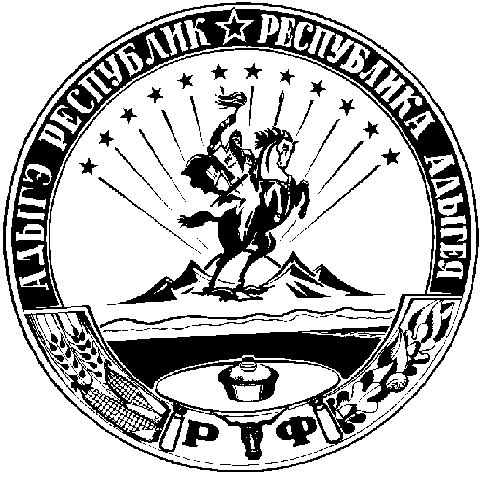 